ΣΑΒΒΑΤΟ, 07/0906:45		ΕΝΗΜΕΡΩΤΙΚΗ ΕΚΠΟΜΠΗ10:00		ΣΤΑ ΑΚΡΑ (Ε) «Γρηγόρης Μπούρης»Με τη Βίκυ Φλέσσα11:00		20os ΑΙΩΝΑΣ ΕΠΙΛΟΓΕΣ (E) «Μίμης Φωτόπουλος»11:20		ΣΑΝ ΜΑΓΕΜΕΝΟΙ... (Ε) «Η κωμωδία των παρεξηγήσεων» του Ουίλλιαμ ΣαίξπηρΕκπομπή για το θέατρο με τον Γιώργο Δαράκη12:00		ΕΙΔΗΣΕΙΣ – ΑΘΛΗΤΙΚΑ – ΚΑΙΡΟΣ12:50		Η ΖΩΗ ΕΙΝΑΙ ΣΤΙΓΜΕΣ (Ε) «Σωτήρης Χατζάκης»Με τον Ανδρέα Ροδίτη14:00		HELLAS ΠΑΝΤΟΥ Εκπομπή για την Ομογένεια με την Κατερίνα Ρενιέρη15:00		ΕΙΔΗΣΕΙΣ – ΑΘΛΗΤΙΚΑ – ΚΑΙΡΟΣ16:00		ΤΑ ΕΠΑΓΓΕΛΜΑΤΑ ΤΗΣ ΘΑΛΑΣΣΑΣ (Ε) (ΕΡΤ ΑΡΧΕΙΟ) «Το νησί της ναυτοσύνης, Χίος»17:00		Η ΑΥΛΗ ΤΩΝ ΧΡΩΜΑΤΩΝ (E) «Αφιέρωμα στον Σταμάτη Κραουνάκη»Μουσική εκπομπή με την Αθηνά Καμπάκογλου18:45		20os ΑΙΩΝΑΣ ΕΠΙΛΟΓΕΣ (E) «Μίμης Φωτόπουλος»19:10		ΣΑΝ ΣΗΜΕΡΑ ΤΟΝ 20Ο ΑΙΩΝΑ (Ε)19:30		84Η ΔΙΕΘΝΗΣ ΕΚΘΕΣΗ ΘΕΣΣΑΛΟΝΙΚΗΣ Τελετή Εγκαινίων - Ομιλία του Πρωθυπουργού Κυριάκου Μητσοτάκη (απευθείας μετάδοση)21:00		ΚΕΝΤΡΙΚΟ ΔΕΛΤΙΟ ΕΙΔΗΣΕΩΝ – ΑΘΛΗΤΙΚΑ – ΚΑΙΡΟΣ(ΕΡΤ1 – σύνδεση)21:45		ΚΑΙΡΟΣ ΓΙΑ … ΕΡΤΑναλυτική πρόγνωση για τον καιρό22:00		ΣΤΑ ΤΡΑΓΟΥΔΙΑ ΛΕΜΕ ΝΑΙ (Ε) «Αφιέρωμα στον Μανώλη Χιώτη»Μουσική εκπομπή με τη Ναταλία Δραγούμη και τον Μιχάλη Μαρίνο-----------------------------------------------------------------------------------------------------------------01:30		ΣΤΑ ΑΚΡΑ (Ε) «Γρηγόρης Μπούρης»Με τη Βίκυ Φλέσσα02:30		ΣΑΝ ΜΑΓΕΜΕΝΟΙ... (Ε) «Η κωμωδία των παρεξηγήσεων» του Ουίλλιαμ ΣαίξπηρΕκπομπή για το θέατρο με τον Γιώργο Δαράκη03:00		Η ΖΩΗ ΕΙΝΑΙ ΣΤΙΓΜΕΣ (Ε) «Σωτήρης Χατζάκης»Με τον Ανδρέα Ροδίτη04:00		HELLAS ΠΑΝΤΟΥ «Ελληνόφωνο δελτίο ειδήσεων στην Κορυτσά»Εκπομπή για την Ομογένεια με την Κατερίνα Ρενιέρη05:00		Η ΑΥΛΗ ΤΩΝ ΧΡΩΜΑΤΩΝ (E) «Αφιέρωμα στον Σταμάτη Κραουνάκη»Μουσική εκπομπή με την Αθηνά Καμπάκογλου06:45		ΤΑ ΕΠΑΓΓΕΛΜΑΤΑ ΤΗΣ ΘΑΛΑΣΣΑΣ (Ε) (ΕΡΤ ΑΡΧΕΙΟ) «Το νησί της ναυτοσύνης, Χίος»07:45		ΣΑΝ ΣΗΜΕΡΑ ΤΟΝ 20Ο ΑΙΩΝΑ (Ε) ΚΥΡΙΑΚΗ, 08/0908:00		ΑΡΧΙΕΡΑΤΙΚΗ ΘΕΙΑ ΛΕΙΤΟΥΡΓΙΑαπό τον Ιερό Ναό Γενεσίου της Θεοτόκου Νικαίας11:30		ΣΥΝΑΝΤΗΣΕΙΣ ΜΕ ΤΗ ΜΗΤΕΡΑ ΜΟΥ ΛΕΛΑ ΚΑΡΑΓΙΑΝΝΗ (ΕΡΤ ΑΡΧΕΙΟ) (E)Επέτειος θανάτου της Λέλας Καραγιάννη12:00		ΕΙΔΗΣΕΙΣ – ΑΘΛΗΤΙΚΑ – ΚΑΙΡΟΣ12:45		ΣΑΝ ΣΗΜΕΡΑ ΤΟΝ 20Ο ΑΙΩΝΑ (E)13:00		84Η ΔΙΕΘΝΗΣ ΕΚΘΕΣΗ ΘΕΣΣΑΛΟΝΙΚΗΣ Συνέντευξη τύπου του Πρωθυπουργού Κυριάκου Μητσοτάκη (απευθείας μετάδοση)15:00		ΕΙΔΗΣΕΙΣ – ΑΘΛΗΤΙΚΑ – ΚΑΙΡΟΣ16:00		ART WEEK (Ε) «Σοφία Φιλιππίδου, Λίνα Νικολακοπούλου»17:00		ΙΣΤΟΡΙΕΣ ΜΟΔΑΣ (E) «Χειροποίητη μόδα»17:45		ΕΝΤΟΣ ΑΤΤΙΚΗΣ (Ε) «Πόρτο Γερμενό»18:00		ΣΑΝ ΣΗΜΕΡΑ ΤΟΝ 20ο ΑΙΩΝΑ (E)18:15		20ος ΑΙΩΝΑΣ ΕΠΙΛΟΓΕΣ (Ε) «Μάνος Χατζηδάκις»18:30		Η ΜΗΧΑΝΗ ΤΟΥ ΧΡΟΝΟΥ (E) «Μανώλης Ρασούλης»Με τον Χρίστο Βασιλόπουλο19:30		ΕΛΛΗΝΙΚΗ ΤΑΙΝΙΑ «Είναι μεγάλος ο καημός»Δράμα, παραγωγής 1964«Ο κυρ-Αναστάσης, ένας ηλικιωμένος μπουζουξής που πάσχει από την καρδιά του, απαγορεύει στην κόρη του Λίζα να γίνει τραγουδίστρια. Όταν μαθαίνει ότι εκείνη παράκουσε τις εντολές του, φεύγει από το σπίτι, επειδή δεν θέλει να της είναι βάρος κι αρχίζει να ζητιανεύει. Στο μεταξύ, η Λίζα γνωρίζει τον Μιχάλη, έναν ακροβάτη μοτοσικλετιστή, που κάνει το «γύρο του θανάτου» σε ένα λούνα-παρκ, κι ερωτεύονται ο ένας την άλλη. Ένα βράδυ, στο κέντρο όπου τραγουδάει, συναντά έναν πλούσιο τριανταπεντάρη, ο οποίος στη συνέχεια αποδεικνύεται πως είναι ο αδελφός της που είχε χαθεί κατά τη διάρκεια της γερμανικής Κατοχής. Μαζί θα αναζητήσουν τον γέροντα πατέρα τους, θα τον βρουν, και θα επιστρέψουν όλοι μαζί στο σπιτικό τους. Κοντά τους και ο Μιχάλης, ο μέλλων άντρας της τρισευτυχισμένης Λίζας».Σκηνοθεσία: Χρήστος Κυριακόπουλος, Σενάριο: Νίκος Φώσκολος, Μουσική επιμέλεια: Χρήστος Μουραμπάς.Παίζουν: Νίκος Ξανθόπουλος, Μάρθα Βούρτση, Έφη Oικονόμου, Λαυρέντης Διανέλλος, Στέφανος Στρατηγός, Νίκος Φέρμας, Γιώργος Ολύμπιος, Αλέκος Δαρόπουλος, Ταϋγέτη, Μισέλ Πολλάτος 21:00		ΚΕΝΤΡΙΚΟ ΔΕΛΤΙΟ ΕΙΔΗΣΕΩΝ – ΑΘΛΗΤΙΚΑ – ΚΑΙΡΟΣ21:45		ΚΑΙΡΟΣ ΓΙΑ … ΕΡΤΑναλυτική πρόγνωση για τον καιρό22:00		Η ΑΥΛΗ ΤΩΝ ΧΡΩΜΑΤΩΝ (E) «Αφιέρωμα στον Σταμάτη Κραουνάκη»Μουσική εκπομπή με την Αθηνά Καμπάκογλου23:50		ΕΝΤΟΣ ΑΤΤΙΚΗΣ (Ε) «Πόρτο Γερμενό»00:00		ΤΑ ΣΤΕΚΙΑ (E) «Το ψιλικατζίδικο»-----------------------------------------------------------------------------------------------------------------01:00		Η ΜΗΧΑΝΗ ΤΟΥ ΧΡΟΝΟΥ (E) «Μανώλης Ρασούλης»Με τον Χρίστο Βασιλόπουλο02:00		ΣΥΝΑΝΤΗΣΕΙΣ ΜΕ ΤΗ ΜΗΤΕΡΑ ΜΟΥ ΛΕΛΑ ΚΑΡΑΓΙΑΝΝΗ (ΕΡΤ ΑΡΧΕΙΟ) (E) Επέτειος θανάτου της Λέλας Καραγιάννη02:30		20ος ΑΙΩΝΑΣ ΕΠΙΛΟΓΕΣ (Ε) «Μάνος Χατζηδάκις»03:00		ART WEEK (Ε) «Σοφία Φιλιππίδου, Λίνα Νικολακοπούλου»04:00		ΙΣΤΟΡΙΕΣ ΜΟΔΑΣ (E) «Χειροποίητη μόδα»05:00		ΕΛΛΗΝΙΚΗ ΤΑΙΝΙΑ «Είναι μεγάλος ο καημός»06:30		ΣΑΝ ΣΗΜΕΡΑ ΤΟΝ 20Ο ΑΙΩΝΑ (Ε)ΔΕΥΤΕΡΑ, 09/09 06:50		ΚΑΛΟΚΑΙΡΙΝΗ ΕΝΗΜΕΡΩΣΗΕνημερωτική εκπομπή με τη Νίνα Κασιμάτη και τον Χρήστο Παγώνη09:50		ΑΠΕΥΘΕΙΑΣ Ενημερωτική εκπομπή με τη Μάριον Μιχελιδάκη και τον Κώστα Λασκαράτο12:00		ΕΙΔΗΣΕΙΣ – ΑΘΛΗΤΙΚΑ – ΚΑΙΡΟΣ13:00		ΤΑΞΙΔΕΥΟΝΤΑΣ ΜΕ ΤΗ ΜΑΓΙΑ (Ε) «Μποτσουάνα»14:00		ΓΕΥΣΕΙΣ ΑΠΟ ΕΛΛΑΔΑ (Ε) «Αγκινάρα»14:45		ΣΑΝ ΣΗΜΕΡΑ ΤΟΝ 20Ο ΑΙΩΝΑ (E) 15:00		ΕΙΔΗΣΕΙΣ – ΑΘΛΗΤΙΚΑ – ΚΑΙΡΟΣ16:00		ΠΡΟΣΦΥΓΕΣ (ΕΡΤ ΑΡΧΕΙΟ) (E) «Σκόπελος Ανδριανουπόλεως»16:30		ΕΛΛΗΝΙΚΗ ΤΑΙΝΙΑ «Η ώρα της δικαιοσύνης»Έτος παραγωγής: 1967«Ένας βιομήχανος, προκειμένου να συνοδεύσει την άρρωστη γυναίκα του στην Ελβετία για θεραπεία, αφήνει την επιχείρησή του στα χέρια του διευθυντή του. Εκείνος εκμεταλλεύεται το γεγονός και εξαπατά το βιομήχανο, καταφέρνοντας να οικειοποιηθεί την επιχείρηση. Έπειτα από μία δεκαετία, ο γιος του βιομήχανου θα ερωτευτεί την κόρη του πρώην διευθυντή του πατέρα του. Με τη βοήθεια ενός λογιστή της παλιάς επιχείρησης, θα πάρει πίσω την περιουσία του και θα παντρευτεί την αγαπημένη του».Παίζουν: Γιάννης Φέρτης, Έλντα Αθανασάκη, Λαυρέντης Διανέλλος, Λυκούργος Καλλέργης, Ελένη Ζαφειρίου, Πυθαγόρας, Μαίρη Λαλοπούλου, Γοργώ Χρέλια, Βασίλης Καΐλας, Κία Καναρέλλη, Τάσος Γιαννόπουλος, Γιάννης Θειακός, Γιάννης Αλεξανδρίδης, Μαργαρίτα Γεράρδου, Γιάννης Βασιλείου, Στάθης ΧατζηπαυλήςΣενάριο: Πυθαγόρας, Μουσική: Γιώργος Κατσαρός, Άκης Πάνου, Διεύθυνση φωτογραφίας: Νίκος Μήλας, Σκηνοθεσία: Ανδρέας Κατσιμητσούλιας 18:00		ΕΙΔΗΣΕΙΣ – ΑΘΛΗΤΙΚΑ – ΚΑΙΡΟΣΚαι Δελτίο στη Νοηματική18:15		ΚΑΙΡΟΣ ΓΙΑ … ΕΡΤΑναλυτική πρόγνωση για τον καιρό18:30		ΣΑΝ ΣΗΜΕΡΑ ΤΟΝ 20Ο ΑΙΩΝΑ (E) 18:45		Η ΜΗΧΑΝΗ ΤΟΥ ΧΡΟΝΟΥ (E) «Η παρακμή του Βυζαντίου»Με τον Χρίστο Βασιλόπουλο19:40		ΤΟ ΠΑΝΟΡΑΜΑ ΤΟΥ ΑΙΩΝΑ (E) (Επ. 13)Αφιέρωμα στη Μικρασιατική Καταστροφή20:15		ΔΥΟ ΦΟΡΕΣ ΞΕΝΟΣ (E) «Ξεριζωμός και Μνήμη»Αφιέρωμα στη Μικρασιατική Καταστροφή20:50		ΚΕΝΤΡΙΚΟ ΔΕΛΤΙΟ ΕΙΔΗΣΕΩΝ – ΑΘΛΗΤΙΚΑ – ΚΑΙΡΟΣ22:00		ΕΛΛΗΝΙΚΗ ΣΕΙΡΑ «Λούφα και παραλλαγή» (Β’ κύκλος) (Ε) (Επ. 15 & 16 τελευταίο)Θέμα της σειράς είναι το πρώτο ελληνικό στρατιωτικό κανάλι η Τηλεόραση Ενόπλων Δυνάμεων (ΤΕΔ) και ο βίος και η θητεία των φαντάρων που το υπηρέτησαν από την ίδρυσή του ως τη δημιουργία της ΥΕΝΕΔ που το διαδέχτηκε. Η παρέα της ΤΕΔ που μοιάζει με μικρογραφία της τότε ελληνικής κοινωνίας αντιμετωπίζει με επιπολαιότητα όχι μόνο το στρατό αλλά και τα πολιτικά γεγονότα της εποχής, ζώντας κωμικοτραγικές καταστάσεις από την παράδοξη παντρειά των Ενόπλων Δυνάμεων με το χώρο του θεάματος της εποχής! 23:30		84Η ΔΙΕΘΝΗΣ ΕΚΘΕΣΗ ΘΕΣΣΑΛΟΝΙΚΗΣ Ομιλία της Προέδρου του ΚΙΝ.ΑΛ. Φώφης Γεννηματά (Μαγνητοσκοπημένη μετάδοση)-----------------------------------------------------------------------------------------------------------------00:30		ΕΛΛΗΝΙΚΗ ΤΑΙΝΙΑ «Η ώρα της δικαιοσύνης»02:00		ΤΟ ΠΑΝΟΡΑΜΑ ΤΟΥ ΑΙΩΝΑ (E) (Επ. 13)Αφιέρωμα στη Μικρασιατική Καταστροφή02:30		ΔΥΟ ΦΟΡΕΣ ΞΕΝΟΣ (E) «Ξεριζωμός και Μνήμη»Αφιέρωμα στη Μικρασιατική Καταστροφή 03:00		Η ΜΗΧΑΝΗ ΤΟΥ ΧΡΟΝΟΥ (E) «Η παρακμή του Βυζαντίου»04:00		ΕΛΛΗΝΙΚΗ ΣΕΙΡΑ «Λούφα και παραλλαγή» (Β’ κύκλος) (Ε) (Επ. 15 & 16 τελευταίο)05:30		ΣΑΝ ΣΗΜΕΡΑ ΤΟΝ 20Ο ΑΙΩΝΑ) (E)ΤΡΙΤΗ, 10/0906:50		ΚΑΛΟΚΑΙΡΙΝΗ ΕΝΗΜΕΡΩΣΗΕνημερωτική εκπομπή με τη Νίνα Κασιμάτη και τον Χρήστο Παγώνη09:50		ΑΠΕΥΘΕΙΑΣ Ενημερωτική εκπομπή με τη Μάριον Μιχελιδάκη και τον Κώστα Λασκαράτο12:00		ΕΙΔΗΣΕΙΣ – ΑΘΛΗΤΙΚΑ – ΚΑΙΡΟΣ13:00		ΤΑΞΙΔΕΥΟΝΤΑΣ ΜΕ ΤΗ ΜΑΓΙΑ (Ε) «Μαδαγασκάρη των Ελλήνων»14:00		ΓΕΥΣΕΙΣ ΑΠΟ ΕΛΛΑΔΑ (Ε) «Κουνουπίδι»14:45		ΣΑΝ ΣΗΜΕΡΑ ΤΟΝ 20Ο ΑΙΩΝΑ (E) 15:00		ΕΙΔΗΣΕΙΣ – ΑΘΛΗΤΙΚΑ – ΚΑΙΡΟΣ16:00		ΠΡΟΣΦΥΓΕΣ (ΕΡΤ ΑΡΧΕΙΟ) (E) «Κίος μαρτυρία» 16:30		ΕΛΛΗΝΙΚΗ ΤΑΙΝΙΑ «Το παραστράτημα μιας αθώας»Αισθηματικό δράμα, παραγωγής 1959«Η φτωχή 18άχρονη Φανή συνδέεται αισθηματικά με τον Νάσο. Όταν εκείνος την εγκαταλείπει, η κοπέλα δέχεται να παντρευτεί τον Αλέξη, έναν πολύ μεγαλύτερό της πλούσιο πολιτικό μηχανικό. Μετά τη γέννηση του παιδιού τους όμως, επιστρέφει στην Ελλάδα μια φίλη του συζύγου της, η οποία καταφέρνει να τον κάνει να πιστέψει πως η Φανή τον απατά κι εκείνος τη διώχνει από το σπίτι.Ο Δημήτρης, ο οποίος είναι ερωτευμένος μαζί της, τη βοηθά να βρει δουλειά σε μια εταιρεία. Λίγο καιρό αργότερα, ετοιμάζονται να παντρευτούν, αλλά μια βαριά αρρώστια του παιδιού της θα την επανασυνδέσει για πάντα με τον Αλέξη».Σκηνοθεσία-σενάριο: Κώστας Ανδρίτσος, Διεύθυνση φωτογραφίας: Γεράσιμος Καλογεράτος, Μουσική: Γιώργος Καζάσογλου.Παίζουν: Γκέλυ Μαυροπούλου, Λάμπρος Κωνσταντάρας, Ανδρέας Μπάρκουλης, Χάρις Καμίλη, Ρίτα Μουσούρη, Ανδρέας Φιλιππίδης, Άννα Ρούσσου, Λιάκος Χριστογιαννόπουλος, Περικλής Χριστοφορίδης, Σπυριδούλα Γιαννάτου, Καίτη Μαρά , Λάουρα Τζομπάνη, Αναστασία Καλογιάννη, Σούζη Αρβανίτη18:00		ΕΙΔΗΣΕΙΣ – ΑΘΛΗΤΙΚΑ – ΚΑΙΡΟΣΚαι Δελτίο στη Νοηματική18:15		ΚΑΙΡΟΣ ΓΙΑ … ΕΡΤΑναλυτική πρόγνωση για τον καιρό18:30		ΣΑΝ ΣΗΜΕΡΑ ΤΟΝ 20Ο ΑΙΩΝΑ (E) 18:45		Η ΜΗΧΑΝΗ ΤΟΥ ΧΡΟΝΟΥ (E) «Η ιστορία του τρένου»Με τον Χρίστο Βασιλόπουλο19:45		ΤΟ ΠΑΝΟΡΑΜΑ ΤΟΥ ΑΙΩΝΑ (E) (Επ. 14)Αφιέρωμα στη Μικρασιατική Καταστροφή20:15		ΔΥΟ ΦΟΡΕΣ ΞΕΝΟΣ (E) «Η Συνθήκη της Λωζάνης – προς την καταστροφή»Αφιέρωμα στη Μικρασιατική Καταστροφή20:50		ΚΕΝΤΡΙΚΟ ΔΕΛΤΙΟ ΕΙΔΗΣΕΩΝ – ΑΘΛΗΤΙΚΑ – ΚΑΙΡΟΣ22:00		ΑΛΤΕΡΝΑΤΙΒΑ (Ε) «Εκτός των Τειχών»-----------------------------------------------------------------------------------------------------------------23:00		ΕΛΛΗΝΙΚΗ ΤΑΙΝΙΑ «Το παραστράτημα μιας αθώας»00:30		ΤΑΞΙΔΕΥΟΝΤΑΣ ΜΕ ΤΗ ΜΑΓΙΑ (Ε) «Μαδαγασκάρη των Ελλήνων»01:30		ΠΡΟΣΦΥΓΕΣ (ΕΡΤ ΑΡΧΕΙΟ) (E) «Κίος μαρτυρία»02:00		ΤΟ ΠΑΝΟΡΑΜΑ ΤΟΥ ΑΙΩΝΑ (E) (Επ. 14)Αφιέρωμα στη Μικρασιατική Καταστροφή02:30		ΔΥΟ ΦΟΡΕΣ ΞΕΝΟΣ (E) «Η Συνθήκη της Λωζάνης – προς την καταστροφή»Αφιέρωμα στη Μικρασιατική Καταστροφή03:00		Η ΜΗΧΑΝΗ ΤΟΥ ΧΡΟΝΟΥ (E) «Η ιστορία του τρένου»04:00		ΑΛΤΕΡΝΑΤΙΒΑ (Ε) «Εκτός των Τειχών»05:00		ΕΠΟΧΕΣ ΚΑΙ ΣΥΓΓΡΑΦΕΙΣ (Ε) «Γ. Θεοτοκάς»05:30		ΣΑΝ ΣΗΜΕΡΑ ΤΟΝ 20Ο ΑΙΩΝΑ (E)ΤΕΤΑΡΤΗ, 11/09 06:50		ΚΑΛΟΚΑΙΡΙΝΗ ΕΝΗΜΕΡΩΣΗΕνημερωτική εκπομπή με τη Νίνα Κασιμάτη και τον Χρήστο Παγώνη09:50		ΑΠΕΥΘΕΙΑΣ Ενημερωτική εκπομπή με τη Μάριον Μιχελιδάκη και τον Κώστα Λασκαράτο12:00		ΕΙΔΗΣΕΙΣ – ΑΘΛΗΤΙΚΑ – ΚΑΙΡΟΣ13:00		ΤΑΞΙΔΕΥΟΝΤΑΣ ΜΕ ΤΗ ΜΑΓΙΑ (Ε) «Οάσεις της Αιγύπτου»14:00		ΓΕΥΣΕΙΣ ΑΠΟ ΕΛΛΑΔΑ (Ε) «Πράσο»14:45		ΣΑΝ ΣΗΜΕΡΑ ΤΟΝ 20Ο ΑΙΩΝΑ (E) 15:00		ΕΙΔΗΣΕΙΣ – ΑΘΛΗΤΙΚΑ – ΚΑΙΡΟΣ16:00		ΠΡΟΣΦΥΓΕΣ (ΕΡΤ ΑΡΧΕΙΟ) (E) «Καλλίπολη - Νικομήδεια»16:30		ΕΛΛΗΝΙΚΗ ΤΑΙΝΙΑ «Ο πόνος του μπεκρή»Δράμα, παραγωγής 1966.«Η ιστορία ενός άντρα (Ορέστης Μακρής), κατεστραμμένου από μια πονηρή γυναίκα (Μπέτυ Μοσχονά), ο οποίος καταλήγει μέθυσος. Μέσα όμως από μια σειρά συμπτώσεων και τυχαίων γεγονότων ξαναβρίσκει τον χαμένο γιο του (Θανάσης Μυλωνάς) και μαζί μ’ αυτόν τη χαμένη ευτυχία στη ζωή του».Σκηνοθεσία: Ερρίκος Θαλασσινός, Σενάριο: Πέτρος Γιαννακός, Διεύθυνση φωτογραφίας: Τάκης Καλαντζής, Μουσική επιμέλεια: Χρήστος Μουραμπάς.Παίζουν: Ορέστης Μακρής, Θανάσης Μυλωνάς, Μπέτυ Μοσχονά, Σάσα Καστούρα, Μάκης Ρευματάς, Μαρία Ιωαννίδου, Γιώργος Νέζος, Μπέμπα Μπλανς, Πόπη Δεληγιάννη, Θόδωρος Κεφαλόπουλος, Νίκος Πασχαλίδης, Ρένα Πασχαλίδου, Γιώργος Ξύδης, Μαίρη Αυλωνίτη, Έφη Αναστασιάδου18:00		ΕΙΔΗΣΕΙΣ – ΑΘΛΗΤΙΚΑ – ΚΑΙΡΟΣΚαι Δελτίο στη Νοηματική18:15		ΚΑΙΡΟΣ ΓΙΑ … ΕΡΤΑναλυτική πρόγνωση για τον καιρό18:30		ΣΑΝ ΣΗΜΕΡΑ ΤΟΝ 20Ο ΑΙΩΝΑ (Ε)18:45		Η ΜΗΧΑΝΗ ΤΟΥ ΧΡΟΝΟΥ (E) «Αθήνα, το μικρό χωριό που έγινε πρωτεύουσα»Με τον Χρίστο Βασιλόπουλο19:45		ΤΟ ΠΑΝΟΡΑΜΑ ΤΟΥ ΑΙΩΝΑ (E) (Επ. 15)Αφιέρωμα στη Μικρασιατική Καταστροφή20:15		ΔΥΟ ΦΟΡΕΣ ΞΕΝΟΣ (E) «Η Συνθήκη της Λωζάνης – Καταστροφή και διπλωματία»Αφιέρωμα στη Μικρασιατική Καταστροφή20:50		ΚΕΝΤΡΙΚΟ ΔΕΛΤΙΟ ΕΙΔΗΣΕΩΝ – ΑΘΛΗΤΙΚΑ – ΚΑΙΡΟΣ22:00		Η ΑΥΛΗ ΤΩΝ ΧΡΩΜΑΤΩΝ (E) «Χρήστος Νικολόπουλος: Η ζωή μου… τα τραγούδια μου»Μουσική εκπομπή με την Αθηνά Καμπάκογλου23:30		ΣΥΓΧΡΟΝΟΙ ΠΑΡΑΔΟΣΙΑΚΟΙ ΜΟΥΣΙΚΟΙ (Ε) «ΠΛΗΡΗ ΝΤΑΞΕΙ»Μουσική εκπομπή-----------------------------------------------------------------------------------------------------------------00:30		ΕΛΛΗΝΙΚΗ ΤΑΙΝΙΑ «Ο πόνος του μπεκρή»02:00		ΤΟ ΠΑΝΟΡΑΜΑ ΤΟΥ ΑΙΩΝΑ (E) (Επ. 15)Αφιέρωμα στη Μικρασιατική Καταστροφή02:30		ΔΥΟ ΦΟΡΕΣ ΞΕΝΟΣ (E) «Η Συνθήκη της Λωζάνης – Καταστροφή και διπλωματία»Αφιέρωμα στη Μικρασιατική Καταστροφή03:00		Η ΜΗΧΑΝΗ ΤΟΥ ΧΡΟΝΟΥ (E) «Αθήνα, το μικρό χωριό που έγινε πρωτεύουσα»04:00		ΤΑΞΙΔΕΥΟΝΤΑΣ ΜΕ ΤΗ ΜΑΓΙΑ (Ε) «Οάσεις της Αιγύπτου»05:00		ΣΥΓΧΡΟΝΟΙ ΠΑΡΑΔΟΣΙΑΚΟΙ ΜΟΥΣΙΚΟΙ (Ε) «ΠΛΗΡΗ ΝΤΑΞΕΙ»05:30		ΣΑΝ ΣΗΜΕΡΑ ΤΟΝ 20Ο ΑΙΩΝΑ (Ε)ΠΕΜΠΤΗ 12/0906:50		ΚΑΛΟΚΑΙΡΙΝΗ ΕΝΗΜΕΡΩΣΗΕνημερωτική εκπομπή με τη Νίνα Κασιμάτη και τον Χρήστο Παγώνη09:50		ΑΠΕΥΘΕΙΑΣ Ενημερωτική εκπομπή με τη Μάριον Μιχελιδάκη και τον Κώστα Λασκαράτο12:00		ΕΙΔΗΣΕΙΣ – ΑΘΛΗΤΙΚΑ – ΚΑΙΡΟΣ13:00		ΤΑΞΙΔΕΥΟΝΤΑΣ ΜΕ ΤΗ ΜΑΓΙΑ (Ε) «Κάιρο»14:00		ΓΕΥΣΕΙΣ ΑΠΟ ΕΛΛΑΔΑ (Ε) «Αβοκάντο»14:45		ΣΑΝ ΣΗΜΕΡΑ ΤΟΝ 20Ο ΑΙΩΝΑ (E) 15:00		ΕΙΔΗΣΕΙΣ – ΑΘΛΗΤΙΚΑ – ΚΑΙΡΟΣ16:00		Η ΑΥΛΗ ΤΩΝ ΧΡΩΜΑΤΩΝ (E) «Χρήστος Νικολόπουλος: Η ζωή μου… τα τραγούδια μου»Μουσική εκπομπή με την Αθηνά Καμπάκογλου18:00		ΕΙΔΗΣΕΙΣ – ΑΘΛΗΤΙΚΑ – ΚΑΙΡΟΣΚαι Δελτίο στη Νοηματική18:15		ΚΑΙΡΟΣ ΓΙΑ … ΕΡΤΑναλυτική πρόγνωση για τον καιρό18:30		ΣΑΝ ΣΗΜΕΡΑ ΤΟΝ 20Ο ΑΙΩΝΑ (E)18:45		Η ΜΗΧΑΝΗ ΤΟΥ ΧΡΟΝΟΥ (E) «Ήμουν κι εγώ πρόσφυγας» (Α΄ Μέρος)Με τον Χρίστο Βασιλόπουλο19:40		ΤΟ ΠΑΝΟΡΑΜΑ ΤΟΥ ΑΙΩΝΑ (E) (Επ. 16)Αφιέρωμα στη Μικρασιατική Καταστροφή20:15		ΔΥΟ ΦΟΡΕΣ ΞΕΝΟΣ (E) «η Συνθήκη της Λωζάνης – Η ανταλλαγή»Αφιέρωμα στη Μικρασιατική Καταστροφή20:50		ΚΕΝΤΡΙΚΟ ΔΕΛΤΙΟ ΕΙΔΗΣΕΩΝ – ΑΘΛΗΤΙΚΑ – ΚΑΙΡΟΣ22:00		84Η ΔΙΕΘΝΗΣ ΕΚΘΕΣΗ ΘΕΣΣΑΛΟΝΙΚΗΣ Ομιλία του Γενικού Γραμματέα της Κ.Ε. του ΚΚΕ Δημήτρη Κουτσούμπα (Μαγνητοσκοπημένη μετάδοση)23:00		ΕΛΛΗΝΙΚΗ ΤΑΙΝΙΑ «Η τελευταία πτήση»Αισθηματικό δράμα«Ένας πιλότος της Ολυμπιακής Αεροπορίας γνωρίζει μια αεροσυνοδό για την οποία θα νιώσει ερωτική έλξη, συναίσθημα που είναι αμοιβαίο. Η αεροσυνοδός πληροφορείται από το γιατρό της πως έχει καρκίνο και πως της μένει ελάχιστος χρόνος ζωής. Αποφασίζει να απομακρυνθεί από τον αγαπημένο της, για να μην τον επιβαρύνει. Όταν όμως εκείνος μαθαίνει την αλήθεια, θα μείνει κοντά της μέχρι το τέλος».Παίζουν: Νίκος Γαλανός, Ελένη Ερήμου, Μαρίνα Χαρίτου, Γρηγόρης Βαφιάς, Christiana Amodei, Irina Maleeva, Τζόλυ Γαρμπή, Κώστας Σαντοριναίος, Κώστας Κλεφτογιάννης, Γιώργος Μπαλλής, John Moore, Δημήτρης ΒυζάντιοςΣενάριο: Κική Σεγδίτσα, Διεύθυνση φωτογραφίας: Άρης Σταύρου, Μουσική: Κώστας Καπνίσης, Τραγούδι: Irina Maleeva, Καίτη Ράλλη, Σκηνοθεσία: Ντίμης Δαδήρας00:45		20ΟΣ ΑΙΩΝΑΣ ΕΠΙΛΟΓΕΣ (Ε) «Κάρολος Κουν»-----------------------------------------------------------------------------------------------------------------01:00		ΤΑΞΙΔΕΥΟΝΤΑΣ ΜΕ ΤΗ ΜΑΓΙΑ (Ε) «Κάιρο»02:00		ΤΟ ΠΑΝΟΡΑΜΑ ΤΟΥ ΑΙΩΝΑ (E) (Επ. 16)Αφιέρωμα στη Μικρασιατική Καταστροφή02:30		ΔΥΟ ΦΟΡΕΣ ΞΕΝΟΣ (E) «η Συνθήκη της Λωζάνης – Η ανταλλαγή»Αφιέρωμα στη Μικρασιατική Καταστροφή02:50		ΕΛΛΗΝΙΚΗ ΤΑΙΝΙΑ «Η τελευταία πτήση»04:30		Η ΜΗΧΑΝΗ ΤΟΥ ΧΡΟΝΟΥ (E) «Ήμουν κι εγώ πρόσφυγας» (Α΄ Μέρος)05:30		ΣΑΝ ΣΗΜΕΡΑ ΤΟΝ 20Ο ΑΙΩΝΑ (E)ΠΑΡΑΣΚΕΥΗ, 13/0906:50		ΚΑΛΟΚΑΙΡΙΝΗ ΕΝΗΜΕΡΩΣΗΕνημερωτική εκπομπή με τη Νίνα Κασιμάτη και τον Χρήστο Παγώνη09:50		ΑΠΕΥΘΕΙΑΣ Ενημερωτική εκπομπή με τη Μάριον Μιχελιδάκη και τον Κώστα Λασκαράτο12:00		ΕΙΔΗΣΕΙΣ – ΑΘΛΗΤΙΚΑ – ΚΑΙΡΟΣ13:00		ΤΑΞΙΔΕΥΟΝΤΑΣ ΜΕ ΤΗ ΜΑΓΙΑ (Ε) «Ινδία - Βαρανάσι: Το πέρασμα στην αιωνιότητα»14:00		ΓΕΥΣΕΙΣ ΑΠΟ ΕΛΛΑΔΑ (Ε) «Πορτοκάλι»14:45		ΣΑΝ ΣΗΜΕΡΑ ΤΟΝ 20Ο ΑΙΩΝΑ (E) 15:00		ΕΙΔΗΣΕΙΣ – ΑΘΛΗΤΙΚΑ – ΚΑΙΡΟΣ16:00		ΠΡΟΣΦΥΓΕΣ (ΕΡΤ ΑΡΧΕΙΟ) (E) «Σμύρνης Μαρτυρία» 16:30		ΕΛΛΗΝΙΚΗ ΤΑΙΝΙΑ «Εφοπλιστής με το ζόρι»Κωμωδία, παραγωγής 1971«Ο Μανώλης Σιδέρης είναι ένας χαριτωμένος νέος, πρώτης τάξεως «καμάκι». Μια μέρα στο Σύνταγμα, το στέκι των «καμακιών», την ώρα που καταφέρνει να «ρίξει» μια αεροσυνοδό, την Νταίζη, παριστάνοντας τον εφοπλιστή, κατά τύχη τον παρακολουθεί ο αληθινός εφοπλιστής Μανώλης Καρνέζης, γνωστός για τις φάρσες του, ο οποίος και θαυμάζει το ταλέντο του. Για να διασκεδάσει, του δανείζει το όνομά του, το αυτοκίνητό του, τον σοφέρ του και την έπαυλή του, καθώς και χρήματα για τρέχοντα έξοδα που αφορούν στα καπρίτσια της Νταίζης. Ο Μανώλης αρχίζει να κάνει μεγάλη ζωή και δείχνει να βρίσκεται στο στοιχείο του, η κατάσταση όμως ανατρέπεται με τη δυναμική παρέμβαση της συζύγου του Καρνέζη, της Έλενας, η οποία, ειδοποιημένη από την καμαριέρα της, σταματά τις διακοπές της κι επιστρέφει στο σπίτι της φουριόζα. Όταν αποκαλύπτεται η πλαστοπροσωπία, ο μεν Καρνέζης υπόσχεται στη γυναίκα του ότι δεν θα ξανασκαρώσει άλλες φάρσες, η δε Νταίζη δέχεται να παντρευτεί τον Σιδέρη».Σκηνοθεσία: Γιώργος Παπακώστας, Σενάριο: Ναπολέων Ελευθερίου, Διεύθυνση φωτογραφίας: Γιώργος Τσακίρης, Μουσική: Χρήστος Μουραμπάς.Παίζουν: Αλέκος Τζανετάκος, Μαίρη Κυβέλου, Δημήτρης Νικολαΐδης, Μανώλης Δεστούνης, Μπάμπης Ανθόπουλος, Νινή Τζάνετ, Φρόσω Κοκκόλα, Δημήτρης Ζακυνθινός, Μανώλης Καστρινός, Πόπη Μαρέλλι18:00		ΕΙΔΗΣΕΙΣ – ΑΘΛΗΤΙΚΑ – ΚΑΙΡΟΣΚαι Δελτίο στη Νοηματική18:15		ΚΑΙΡΟΣ ΓΙΑ … ΕΡΤΑναλυτική πρόγνωση για τον καιρό18:30		ΣΑΝ ΣΗΜΕΡΑ ΤΟΝ 20Ο ΑΙΩΝΑ (E) 18:45		Η ΜΗΧΑΝΗ ΤΟΥ ΧΡΟΝΟΥ (E) «Ήμουν κι εγώ πρόσφυγας. Τα πέτρινα χρόνια τηςεγκατάστασης» (Β΄ Μέρος)Με τον Χρίστο Βασιλόπουλο19:40		ΤΟ ΠΑΝΟΡΑΜΑ ΤΟΥ ΑΙΩΝΑ (E) (Επ. 17)Αφιέρωμα στη Μικρασιατική Καταστροφή20:15		ΔΥΟ ΦΟΡΕΣ ΞΕΝΟΣ (E) «Η Συνθήκη της Λωζάνης – Το τίμημα»Αφιέρωμα στη Μικρασιατική Καταστροφή20:50		ΚΕΝΤΡΙΚΟ ΔΕΛΤΙΟ ΕΙΔΗΣΕΩΝ – ΑΘΛΗΤΙΚΑ – ΚΑΙΡΟΣ22:00		ΕΛΛΗΝΙΚΗ ΣΕΙΡΑ «Τα παιδιά της Νιόβης» (Ε) (Επ. 16 & 17)Δραματική - ιστορική σειρά «Το καλοκαίρι του 1917, η Ελλάδα παίρνει μέρος στον Πρώτο Παγκόσμιο Πόλεμο στο πλευρό των Συμμάχων της Αντάντ... Πέντε χρόνια αργότερα, τον Αύγουστο του 1922, οι Έλληνες της Μικράς Ασίας ξεριζώνονται από τις εστίες τους… Αυτή την πολυκύμαντη και πολυτάραχη περίοδο, που κατέληξε στην μεγαλύτερη εθνική καταστροφή του Ελληνισμού μέσα στον 20ο αιώνα, πραγματεύεται η φιλόδοξη τηλεοπτική παραγωγή «Τα παιδιά της Νιόβης», σε ελεύθερη διασκευή του ομότιτλου μυθιστορήματος του ακαδημαϊκού Τάσου Αθανασιάδη.23:30		84Η ΔΙΕΘΝΗΣ ΕΚΘΕΣΗ ΘΕΣΣΑΛΟΝΙΚΗΣ Συνέντευξη Τύπου του Γραμματέα του κόμματος ΜέΡΑ25  Γιάνη Βαρουφάκη (Μαγνητοσκοπημένη μετάδοση)-----------------------------------------------------------------------------------------------------------------00:30		ΕΛΛΗΝΙΚΗ ΤΑΙΝΙΑ «Εφοπλιστής με το ζόρι»02:00		ΤΟ ΠΑΝΟΡΑΜΑ ΤΟΥ ΑΙΩΝΑ (E) (Επ. 17)Αφιέρωμα στη Μικρασιατική Καταστροφή02:30		ΔΥΟ ΦΟΡΕΣ ΞΕΝΟΣ (E) «Η Συνθήκη της Λωζάνης – Το τίμημα»Αφιέρωμα στη Μικρασιατική Καταστροφή03:00		ΕΛΛΗΝΙΚΗ ΣΕΙΡΑ «Τα παιδιά της Νιόβης» (Ε) (Επ. 16 & 17)Δραματική - ιστορική σειρά 04:30		Η ΜΗΧΑΝΗ ΤΟΥ ΧΡΟΝΟΥ (E) «Ήμουν κι εγώ πρόσφυγας. Τα πέτρινα χρόνια τηςεγκατάστασης» (Β΄ Μέρος)Με τον Χρίστο Βασιλόπουλο05:30		ΣΑΝ ΣΗΜΕΡΑ ΤΟΝ 20Ο ΑΙΩΝΑ (E)	Πρόγραμμα ΕΡΤ1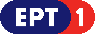 	Πρόγραμμα ΕΡΤ2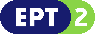 	Πρόγραμμα ΕΡΤ3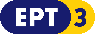 Πρόγραμμα ΕΡΤ Sports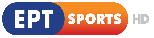 